成都超有爱科技有限公司2020届校园招聘简章公司简介    成都超有爱科技有限公司成立于 2012 年，以背单词 App “百词斩"切入了在线教育市场。    公司目前的产品有 App “百词斩"以及“薄荷阅读”、“番茄英语”、“蛋糕英语”、“芝士派” 等其他英语细分学习领域产品，其中 App “百词斩”的用户已过1亿，领先目前其他在线教育创业公司。“薄荷阅读”等付费类产品，以及由“百词斩”衍生的周边电商业务则为公司提供了良好的营收，配合经纬中国 A 轮、中国文化产业投资基金 B 轮、红杉资本 C 轮、腾讯 D 轮投资，目前公司正稳定而快速的发展中。招聘岗位及工作地点影视编导1、负责根据英语口语产品定位，设计视频内容和形式，2、根据内容形式产出个环节标准，与相关拍摄人员对接，跟进拍摄过程3、以用户为中心，具有良好的产品、策划、用户调研和数据分析能力应变能力强，沟通能力强，可以应对工作中各种不可控因素5、抗压能力强，适应双语工作环境，接受长期海外出差（有美签优先）运营管培1、负责活动策划、渠道投放、用户运营、数据分析和文案创作相关运营工作2、具备快速学习能力，分析推理能力和系统思维能力；3、热爱运营工作，有运营相关实习经验4、关注自我成长和反思，愿意跳出舒适区，尝试挑战，不畏挫折市场管培 1、负责市场推广、广告投放、数据分析等相关市场工作 2、负责产品内市场相关功能模块的优化和迭代，进行渠道探索3、具有较强的数据分析能力和逻辑思维，有市场相关实习经验 4、善于沟通，乐于合作，具备良好的学习反思能力 产品管培 1、负责产品需求分析、产品设计、追踪和优化等相关产品工作 2、教育学、心理学、语言学等专业背景加分，有产品相关实习经验 3、热爱产品类经验，有良好的学习能力和强大的好奇心4、拥有良好的阅读积累，善于反思，富有执行力与专研心 5、有从0到1产品或项目参与经验者、有创业经验者优先高级英语编辑（教研） 1、负责深入研究各种主流英语教学理论，设计和优化线上英语教材 2、协助产品和运营模块工作，提供英语内容相关的支持3、英语、语言学、教育学等相关专业，具备扎实的英语功底（雅思7+、托福95+等相关成绩） 4、有英文编辑、翻译、教育相关实习经验加分 高级英语编辑（剧本策划） 1、负责确定剧本选题，与国外编剧和后期制作团队进行沟通对接工作 2、英语相关专业优先，扎实的英语功底（雅思7+、托福95+等相关成绩） 3、具有良好的剧本/故事审美能力，热爱阅读或电影，有剧本创作或影评撰写经历。技术类岗位岗位细分为前端、后端、iOS、android开发工程师方向；计算机方向相关专业，扎实的代码功底，有技术类相关实习经验 3、乐于团队合作，执行力强，富有责任心*该岗位设置笔试环节以上岗位工作地点均为成都。三、简历投递方式1、打开微信，扫描下方二维码，关注该公众号2、点击公众号最下方【校园招聘】菜单栏，点击【20届校招】3、选择匹配岗位，填写相关信息，点击投递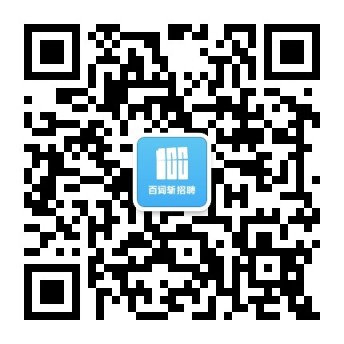 四、校招流程在线网申：8月30日-10月12日宣讲会：9月16日-9月25日
面试：9月16日-10月30日发放offer*技术类岗位笔试时间待定五、联系方式单位电话：028-86058374单位联系人：田先生单位联系人电话：13881973704扫描下方微信二维码关注“百词斩招聘”，及时了解校招动态，快速投递简历。